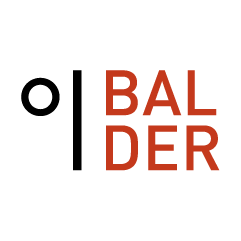 AvtalParterBeställare			LeverantörFastighet AB Balder 		E-bolagen Sverige ABParkgatan 49		Fågelsångsgatan 29411 38 Göteborg		252 20 HelsingborgOrg.nr: 556525–6905		Org.nr: 556919–2577Avtalets omfattningDetta avtal syftar till att fördjupa samarbetet mellan Fastighet AB Balder (med tillhörande och tillkommande koncernbolag) (Beställaren) och E-bolagen Sverige AB (Leverantören). Detta avtal gäller för Beställaren och samtliga bolag vid var tid inom Beställarens koncern.Leverantören har vid dagens datum en potential att bli en av Beställaren strategiskt viktiga leverantörer och öka storleken på parternas gemensamma affär. Beställning och leveransBeställaren erhåller genom detta Avtal en rätt att beställa produkter/tjänster genom avrop från Leverantören.AvtalsperiodFrån och med 2022-05-01 till och med 2022-12-31. Om ingen part häver avtalet förlängs det med 1 år i taget. Om avtalet avslutas under pågående kalenderår skall Årsomsättningsbonus för det aktuella året krediteras.Vid eventuell uppsägning av avtalet skall beställda projekt slutföras enligt överenskomna villkor.ÅrsomsättningsbonusBeställaren erhåller årligen en omsättningsbonus enligt nedan på totalt fakturerat belopp från Leverantören.Årsbonus ska, efter avstämning, faktureras Leverantören från Fastighet AB Balder, 556525–6905, årligen den 31/12 och omfatta all fakturering under avtalsperioden i året. Bonus utfaller från första handlad krona. Nästa bonusnivå omfattar bara överskridande belopp och inte hela årsomsättningen.  Uppföljning av avtalet bör ske minst en gång per år för att behandla frågor av gemensamt intresse och möjligheter till förändringar och förbättringar i samarbetet.Fakturering & BetalningsvillkorFakturering ska ske veckovis.Betalning ska ske mot E-faktura med 30 dagars betalningsvillkor.Dedikerad säljpersonDirekt kontakt med utsedd säljare hos Uteprodukter.seDetta avtal har upprättats i två exemplar varav parterna är i besittning av varsitt.Göteborg			Helsingborg2022-05-			2022-05-_____________________		_____________________
Underskrift			UnderskriftMikael Tegern	 	Eric SmithFastighets AB Balder		E-Bolagen Sverige ABVid en årlig fakturering om Omsättningsbonus gäller på överskridande fakturerat belopp 0-0,5 Msek 5 % 0,5-0,8 Msek 0,8-< Msek7 % 10 %